nr 1/2020 (824)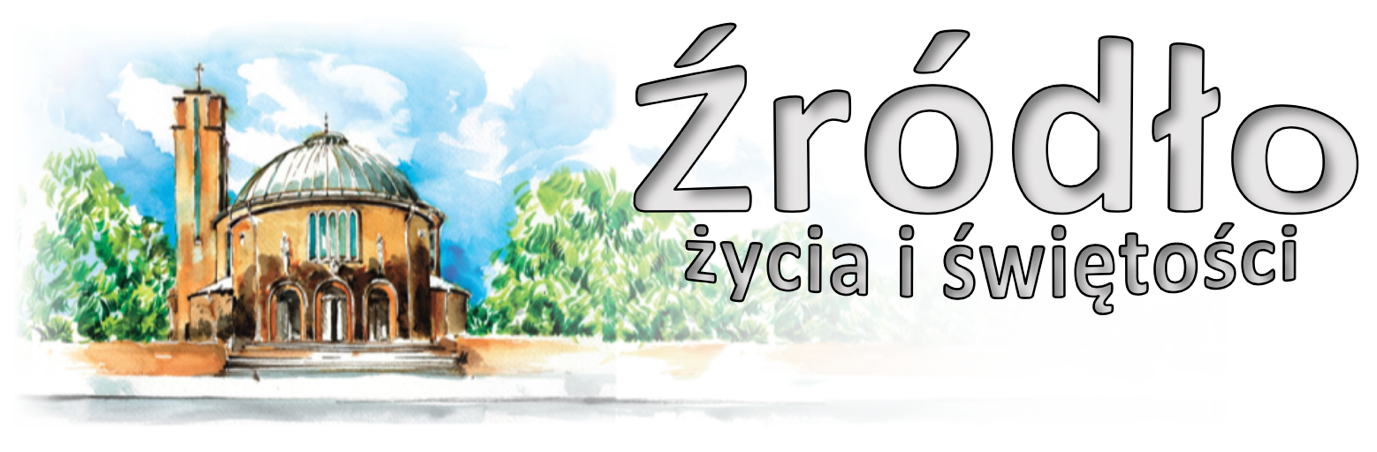 5 stycznia 2020 r.gazetka rzymskokatolickiej parafii pw. Najświętszego Serca Pana Jezusa w RaciborzuII Niedziela po Narodzeniu PańskimEwangelia według św. Jana (1,1-18)„Na początku było Słowo, a Słowo było u Boga, i Bogiem było Słowo. Ono było na początku u Boga. Wszystko przez Nie się stało, a bez Niego nic się nie stało, co się stało. W Nim było życie, a życie było światłością ludzi, a światłość w ciemności świeci i ciemność jej nie ogarnęła. Pojawił się człowiek posłany przez Boga - Jan mu było na imię. Przyszedł on na świadectwo, aby zaświadczyć o światłości, by wszyscy uwierzyli przez niego. Nie był on światłością, lecz /posłanym/, aby zaświadczyć o światłości. Była światłość prawdziwa, która oświeca każdego człowieka, gdy na świat przychodzi. Na świecie było /Słowo/, a świat stał się przez Nie, lecz świat Go nie poznał. Przyszło do swojej własności, a swoi Go nie przyjęli. Wszystkim tym jednak, którzy Je przyjęli, dało moc, aby się stali dziećmi Bożymi, tym, którzy wierzą w imię Jego - którzy ani z krwi, ani z żądzy ciała, ani z woli męża, ale z Boga się narodzili. A Słowo stało się ciałem i zamieszkało wśród nas. I oglądaliśmy Jego chwałę, chwałę, jaką Jednorodzony otrzymuje od Ojca, pełen łaski i prawdy. Jan daje o Nim świadectwo i głośno woła w słowach: Ten był, o którym powiedziałem: Ten, który po mnie idzie, przewyższył mnie godnością, gdyż był wcześniej ode mnie. Z Jego pełności wszyscyśmy otrzymali - łaskę po łasce. Podczas gdy Prawo zostało nadane przez Mojżesza, łaska i prawda przyszły przez Jezusa Chrystusa. Boga nikt nigdy nie widział, Ten Jednorodzony Bóg, który jest w łonie Ojca, /o Nim/ pouczył.”Liturgia dzisiejszej niedzieli jeszcze raz przedstawia nam w Prologu Ewangelii św. Jana wzniosłą tajemnicę wcielenia odwiecznego Słowa, które zamieszkało wśród nas. Ewangelista pisze: „W Nim było życie, a życie było światłością ludzi”, która „w ciemności świeci i ciemność jej nie ogarnęła”. Tym jednak, którzy ją przyjęli, została dana „moc, aby się stali dziećmi Bożymi”. I kończy tym uroczystym stwierdzeniem: „Boga nikt nigdy nie widział; ten Jednorodzony Bóg, który jest w łonie Ojca, /o Nim/ pouczył”. Te słowa, rozbrzmiewające w sercu Kościoła od ponad dwóch tysięcy lat, zachowują całą swą nowość i aktualność. W Jezusie, Jednorodzonym Synu Ojca, Bóg objawia się w pełni i przekazuje swoje życie każdej istocie ludzkiej, która uznaje Go za Zbawcę. Dziecię narodzone w Betlejem jest naprawdę „rówieśnikiem” każdego człowieka, przychodzącego na świat. Jest zatem „współczesne” również i nam. Dary Pana nigdy nie przemijają. Oto radosne przesłanie Bożego Narodzenia: Boże światło, które napełniło serca Maryi i Józefa i prowadziło pasterzy i mędrców, świeci również dla nas. Dramat polega na tym, że Chrystus – Światłość świata wielu jest nieznany, przez innych nie jest przyjmowany, a nawet odrzucany. W naszym społeczeństwie rozpowszechniona jest, niestety, kultura nacechowana egoizmem i zamknięta na poznanie i miłość Boga. Kultura ta, odrzucając w istocie stałe odniesienie do transcendencji Boga, rodzi zagubienie i niezadowolenie, obojętność i samotność, nienawiść i przemoc. Jakże ważne jest zatem, by dawać radosne świadectwo jedynemu orędziu zbawienia, dawnemu i zawsze nowemu, Ewangelii życia i światła, nadziei i miłości!św. Jan Paweł II, 1984 r.Ogłoszenia z życia naszej parafiiPoniedziałek – 6 stycznia 2020 – Objawienie Pańskie 		Iz 60,1-6; Ef 3,2-3a.5-6; Mt 2,1-12	  700			Do Miłosierdzia Bożego za †† męża Eugeniusza Smolnika, syna Mariana w 6. rocznicę śmierci, rodziców z obu stron, siostrę Edeltraudę, siostrzenicę Renatę, szwagrów, pokrewieństwo z obu stron i dusze w czyśćcu	  900			W intencji Parafian	1030	1.	Dziękczynna w intencji synów Erwina w 53. rocznicę urodzin i Ryszarda w 50. rocznicę urodzin o Boże błogosławieństwo i zdrowie w rodzinach			2.	Dziękczynna w intencji Zofii z okazji 60. rocznicy urodzin z prośbą o Boże błogosławieństwo i zdrowie w całej rodzinie	1200			Do Bożej Opatrzności z podziękowaniem za otrzymane łaski, z prośbą o dalsze dla Anny Pacharzyna z okazji 80.rocznicy urodzin oraz o Boże błogosławieństwo i zdrowie w rodzinie	1800			Do Bożej Opatrzności z podziękowaniem za otrzymane łaski, z prośbą o zdrowie i Boże błogosławieństwo dla wnuka Oskara w 10. rocznicę urodzin oraz babci Stanisławy Nowakowskiej w 75. rocznicę urodzinWtorek – 7 stycznia 2020 							Mt 4,12-17.23-25	  630	1.	Za † ojca Józefa Makulik w rocznicę urodzin			2.	Do Miłosierdzia Bożego za †† brata Jarogniewa, babcię Stefanię i pokrewieństwo			3.	W intencji Franciszka Żurawieckiego z okazji 18. rocznicy urodzin o Boże błogosławieństwo, zdrowie i dary Ducha Świętego	  800			W języku niemieckim: Za † Szymona Bigos	1800			Za † męża Eugeniusza w 8. rocznicę śmierci, † syna Mirosława i †† rodziców z obu stronŚroda – 8 stycznia 2020 								Mk 6,34-44	  630	1.	Do Bożej Opatrzności z okazji 47. rocznicy urodzin córki Iwety z podziękowaniem za otrzymane łaski, z prośbą o dalsze Boże błogosławieństwo i zdrowie			2.	Za †† z rodzin Balarin i Kłosek, † Hildegardę Hluchnik i dusze w czyśćcu	  900			Do Miłosierdzia Bożego za † męża Hieronima w 3. rocznicę śmierci, †† rodziców z obu stron, †† domowników oraz za dusze w czyśćcu	1800			Za †† żonę Marię Cempel, matkę Annę, ojca Kazimierza, teściów Emilię i Huberta, szwagra Henryka i za †† z rodzinyCzwartek – 9 stycznia 2020 								Mk 6,45-52	  630	1.	Do Miłosierdzia Bożego za † męża Winfryda w 15. rocznicę śmierci, †† rodziców z obu stron, †† dziadków i pokrewieństwo z obu stron			2.	Za † Dariusza Grębskiego (od brata Grzegorza)			3.	Za † ojca Alojzego Bugla w rocznicę śmierci, † mamę Kazimierę, †† teściów Zofię i Władysława i wszystkich †† z rodziny	1800			Za † męża Bogdana Żukowskiego w 2. rocznicę śmierci, †† brata Leszka, rodziców Janinę i Zygmunta oraz za dusze w czyśćcuPiątek – 10 stycznia 2020 								Łk 4,14-22a	  630	1.	Za † ojca Stefana w kolejną rocznicę urodzin i za †† z rodziny			2.	Za † Kazimierę Bębnowicz	  900			Za †† ojca Adama, braci Mieczysława i Rudolfa w kolejne rocznice śmierci oraz za †† z rodzin Piekarskich i Rolnik	1500			Koronka do Bożego Miłosierdzia	1800			Za † Zygfryda Polaczek w 10. rocznicę śmierciSobota – 11 stycznia 2020 								Łk 5,12-16	  630	1.	Do Bożej Opatrzności w intencji Aleksandry z okazji 55. rocznicy urodzin z prośbą o zdrowie i Boże błogosławieństwo			2.	Do Bożej Opatrzności z okazji 48. rocznicy ślubu Heleny i Franciszka oraz 70. rocznicy urodzin Franciszka z podziękowaniem za otrzymane łaski, z prośbą o dalsze Boże błogosławieństwo i zdrowie dla całej rodziny	1730			Nieszpory Maryjne	1800			W sobotni wieczór: 1. Do Serca Pana Jezusa przez wstawiennictwo Matki Bożej z okazji 70. rocznicy urodzin Jana z podziękowaniem za otrzymane łaski, prosząc o dalsze oraz zdrowie i Boże błogosławieństwo dla całej rodziny			2.	Za †† rodziców Władysławę i Edwarda Sowa, brata Stanisława, teściów Janinę i Zygmunta, dziadków z obu stron oraz za dusze w czyśćcu	2000			W klasztorze Annuntiata Czuwanie dla młodzieżyNiedziela – 12 stycznia 2020 – Chrzest Pański 		          Iz 42,1-4.6-7; Dz 10,34-38; Mt 3,13-17	  700			W intencji rodzin, które przyjęły odwiedziny kolędowe	  830			Godzinki o Niepokalanym Poczęciu NMP	  900			Z okazji 40. rocznicy ślubu Wiesławy i Andrzeja z prośbą o zdrowie i Boże błogosławieństwo na dalsze lata dla całej rodziny	1030			Z okazji 70. rocznicy urodzin Mieczysława z podziękowaniem za otrzymane łaski, z prośbą o Boże błogosławieństwo i zdrowie dla solenizanta i całej rodziny	1200			Do Bożej Opatrzności z podziękowaniem za otrzymane łaski, z prośbą o dalsze dla Urszuli i Huberta z okazji 45. rocznicy ślubu oraz z okazji rocznicy urodzin Urszuli wypraszając Boże błogosławieństwo i zdrowie dla całej rodziny	1500			XIX Festiwal Chórów – koncerty kolęd i pastorałek	1800			O błogosławieństwo Boże i dary Ducha Świętego dla dzieci Jadwigi, Andrzeja, Agnieszki, Arkadiusza i Jakuba z rodzinamiW tym tygodniu modlimy się: W intencji rodzin, które przyjęły odwiedziny kolędoweDzisiaj zapraszamy na godz. 1700 na modlitwę Różańcową za młode pokolenie, oraz na godz. 1730 na nieszpory kolędowe.Jutro, 6 stycznia jedno ze starszych świąt chrześcijańskich – Epifania, czyli Objawienie Pańskie. Msze Święte jak w każdą niedzielę.Jutro o 1800 w kościele św. Mikołaja Koncert kolęd tradycyjnych i pieśni Bożonarodzeniowych.Najbliższy Orszak Trzech Króli odbędzie się w tym roku w Gamowie.W czasie kolędowym wieczorna spowiedź przed Mszą Świętą, ewentualnie po Mszy wieczornej.We wtorek o godz. 1530 spotkanie Klubu Seniora, o 1800 próba chóru.W piątek o 1500 Koronka do Bożego Miłosierdzia.Młodzież zapraszamy na Czuwanie dla młodzieży w klasztorze Annuntiata w sobotę od godz. 2000. Gościem będzie ks. Łukasz Knieć.Przyszłą niedziela to niedziela Chrztu Pańskiego.W naszym kościele od 1500 XIX Festiwal Chórów - koncerty kolęd i pastorałek. Zachęcamy do udziału.W Opolu w kościele Seminaryjnym tego dnia zjazd rodzin adopcyjnych.Przed kościołem do nabycia: nasza parafialna gazetka „Źródło”, Gość Niedzielny, miesięcznik dla dzieci „Mały Gość Niedzielny”. W zakrystii jest do nabycia „Droga do nieba” z dużym i małym drukiem.Kolekta dzisiejsza przeznaczona jest na potrzeby Seminarium Duchownego i Kurii Diecezjalnej; z jutrzejszego dnia na misje.Za wszystkie ofiary, kwiaty i prace przy kościele składamy serdeczne „Bóg zapłać”. W imieniu Parafialnego Caritas, rodzin, a zwłaszcza osób starszych i samotnych, które otrzymały świąteczną pomoc dziękujemy wszystkim ludziom dobrej woli, zarówno indywidualnym darczyńcom, jak i zakładom, a szczególnie firmie Mieszko, Henkel, Restauracji „Krewetka” i hurtowni „Profish”.W minionym tygodniu odeszli do Pana: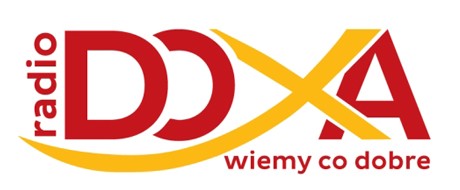 Anna Molęda, lat 93, zam. na ul. KosmonautówJan Tesarowicz, lat 70, zam. na ul. KatowickiejWieczny odpoczynek racz zmarłym dać Panie.Statystyka sakramentalna w 2019 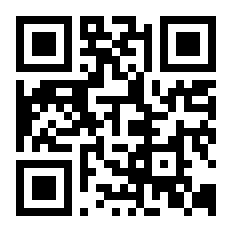 ciąg dalszy* W tym w 2019: 5 pogrzebów dzieci i 2 osób z Opieki Społecznej** Bierzmowanie: młodzież + osoby dorosłe (nie tylko z naszej parafii)*** Komunie Św. udzielone w domach + sakrament chorych w kościele2019201820172016201520142013201220112010Chrzty919984858686788510990Śluby26342735294234352942Pogrzeby *1291361291191281181091009995I Komunia2412212387898993899393Bierzmowanie917673978691106101105z NSPJ**52+661+148+243+363+158+17885Odwiedziny chorych ***632+214Ok 550580ok 470580ok 510ok 650550Komunie Sw. w tys.12012012014014917016620092008200720062005200420032002200120001999Chrzty1031098189839510212083101105Śluby4740344052384560555041Pogrzeby*11097918081818899847983I Komunia96121brak120107142148150129150176Bierzmowanie116103129146156149137brak188176190Odwiedziny chorych ***510380360370350300147150160156143Komunie Sw. w tys.160150145150150150150160160140160